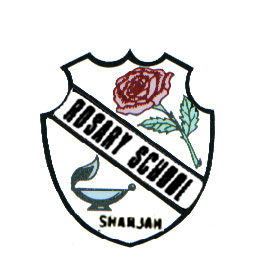 	Our Vision: Innovative education for a knowledge, pioneering, and global society.                                              Department of English 2018-2019                                                     Unit-5 (Worksheet-1)Name ………………………………………   Grade:1   Sec:……......       Date:…/…/….Q1 Recognize the describing words (adjectives) from the following vocabulary.Q2 Use the following high frequency words to complete the sentences.So _____ big bad fish leaves me alone.I am bright ______ funny.Two funny fish _______ swimming in the sea.The big fish _______ bad and scary.One funny fish _____, “Look at me.”Q3. Identify and number the events in correct order.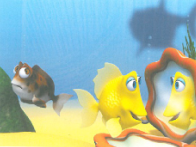 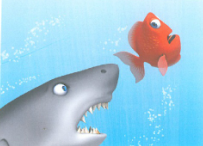 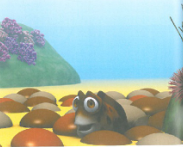 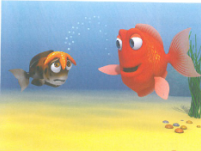             _______                       _______                        _______                      _______Q4. Read Student’s Book Pages 42-44 and answer the following questions?   a. What is the title of the story?       ______________________________________________________   b. Prove which fish was clever?       ______________________________________________________   c. How many fish were eaten by the big fish?      ___________________________________   d. Categorize the suitable adjectives to describe each fish.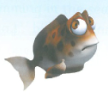 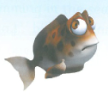 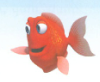 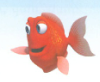      e. Who said these words?        No one ever looks at me. (____________________)        I am as bright as the sun. (____________________) Q5. State the color words for the following.The zebra is __________ and ___________.The leaves are ___________The sky is ________The strawberry is _______The chocolate is___________ Q6. Read and color.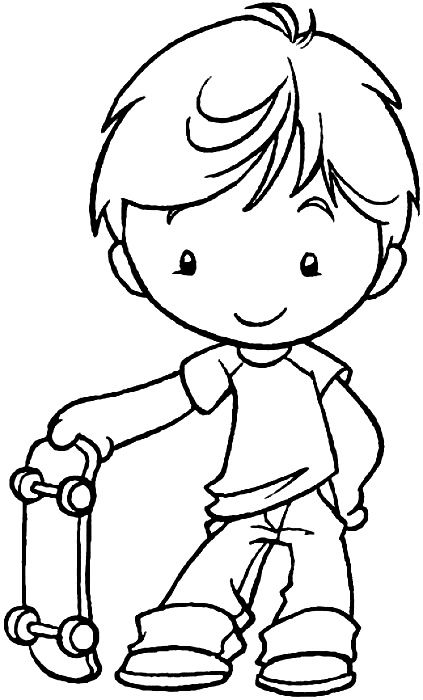 Q7. Match the ‘_ight’ words for the following pictures.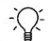 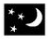 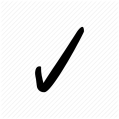 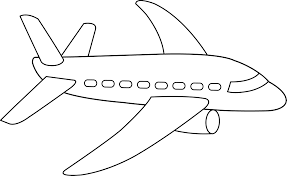 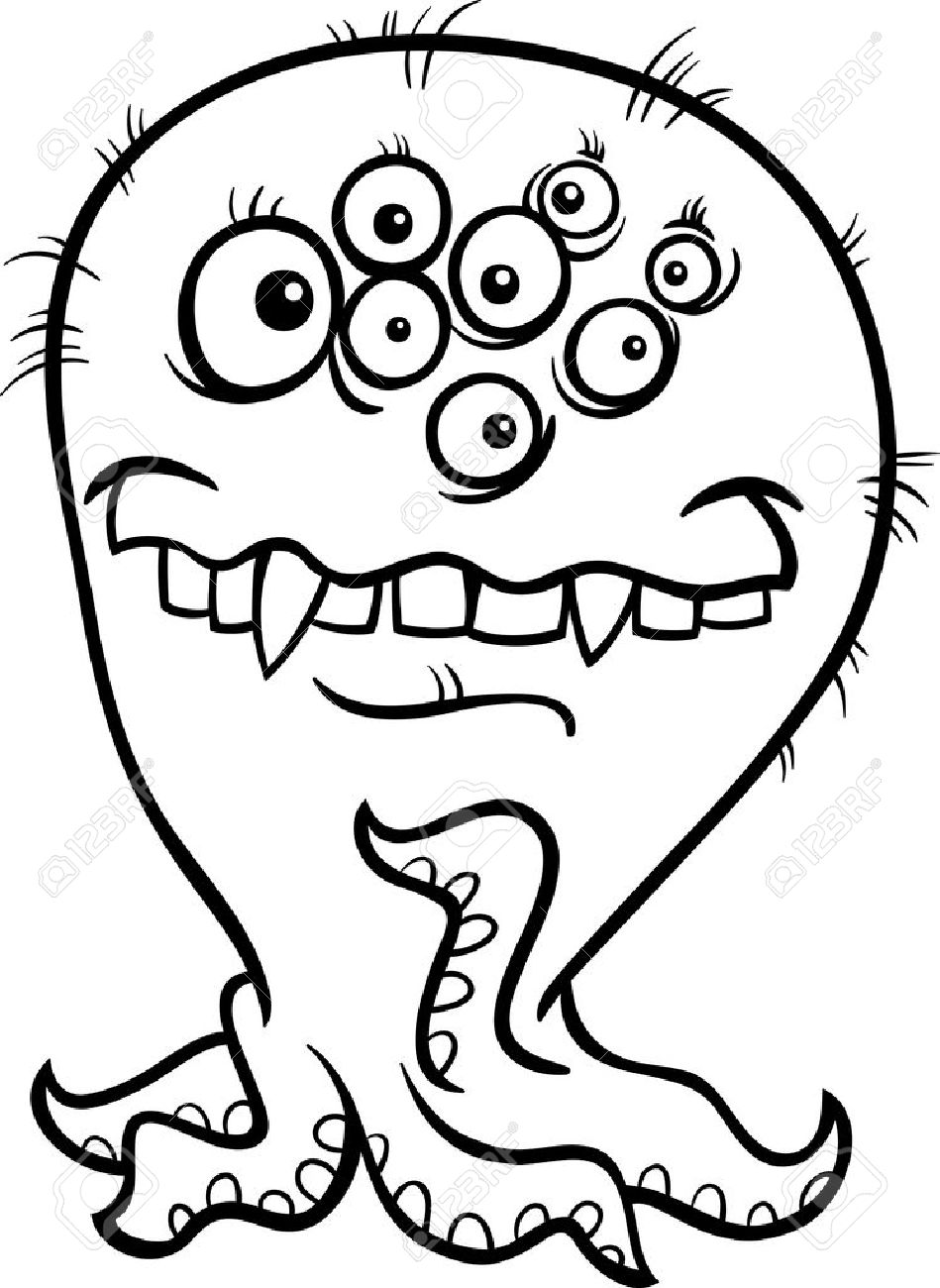  ___________         ___________        _________            ____________                   __________Q 8. Construct words by adding vowels.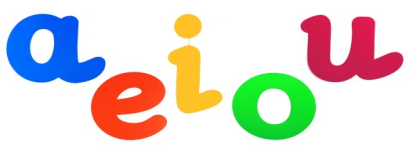 l___mp                             6. r__stbo__k                               7. dr___mh__de                               8. f_nny__ight                               9. br__ghtmo_n                                 10. sa__dQ9. Connect the alphabet letters to make the picture.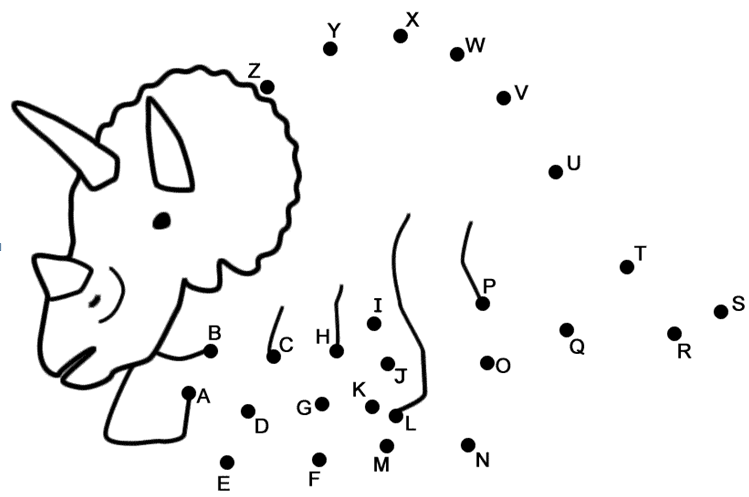 